Biologi 1Studielogg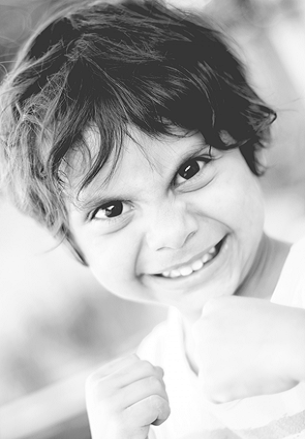 Charil EtudianNorrköping 210810-211221Följande är hur redovisningen i loggen ska se ut.Onsdag 11/8Läs B1 s6-9, 13 och Lu s12-13
Titta på film 1, titta på bilden och läs texten här och här.Uppgift.Vad menas med ett vetenskapligt arbetssätt förklara med hjälp av en bild och förklarande text?Din bild med förklaringar här…..Din förklarande text här……Förklara vad som menas med pseudovetenskap och ge 2 exempelDin förklarande text här……Redogör för livets organisationsnivåerDin förklarande text här……Förklara skillnaden mellan materia och energi samt ge tre exempel på vad levande organismer använder energi till.Din förklarande text här……Osv….